PLAN RATUNKOWY NURKOWISKA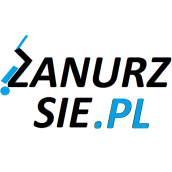 WRAK WICHER k/Hel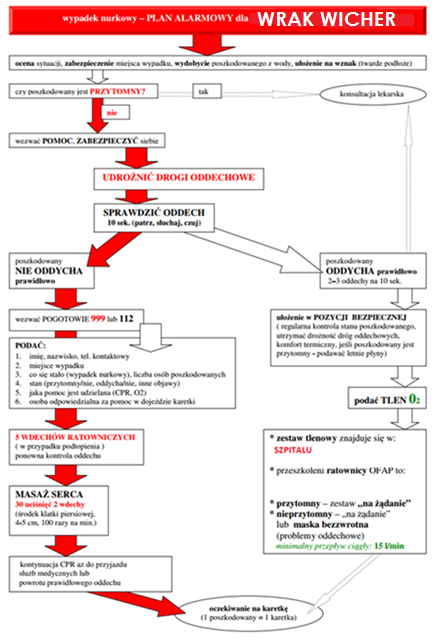 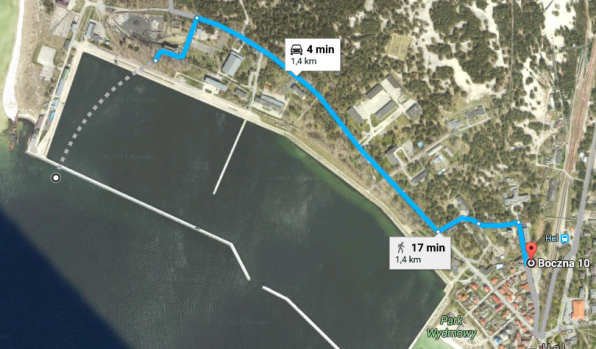 TELEFONY ALARMOWE:PLAN UTWORZONY 04.09.2017r.  - PRZED NURKOWANIEM NALEŻY POTWIERDZIĆ DANEZANURZSIE.PLPortal tworzony przez nurków dla nurkówkontakt@zanurzsie.pl, 506-687-199, www.zanurzsie.plSZPITAL11258 690 42 60ul. Boczna 10, HelSTRAŻ POŻARNA998735 954 377ul. Strażacka 1, HelPOLICJA99758 674 53 72Ul. Ratibora 42, JastarniaKOMORA DEKOMPRESYJNA58 622-51-63Ul. Pow. Styczniowego 9B, Gdynia79km / 95minLEKARZ DYŻURNY KRAJ22 831-34-40Od 16:00 do 8:00Lotnicze pogotowie Rat.505 860 895Lądowisko przyszpitalne H015DAN Polska58 622-51-63Od 8:00 do 15:00